Menu 20-24.11Poniedziałek:Zupa krem z groszku+ grzankiDanie chińskie z ryżemWtorek:Żurek na maślancePlacki ziemniaczane po węgierskuŚroda:OgórkowaFilet z kurczaka z żurawiną, ziemniaki pieczone, surówka z marchewki Czwartek:KrupnikPierogi z mięsemPiątek:Zupa krem z papryki i pomidorówMakaron z serem twarogowym + mus truskawkowy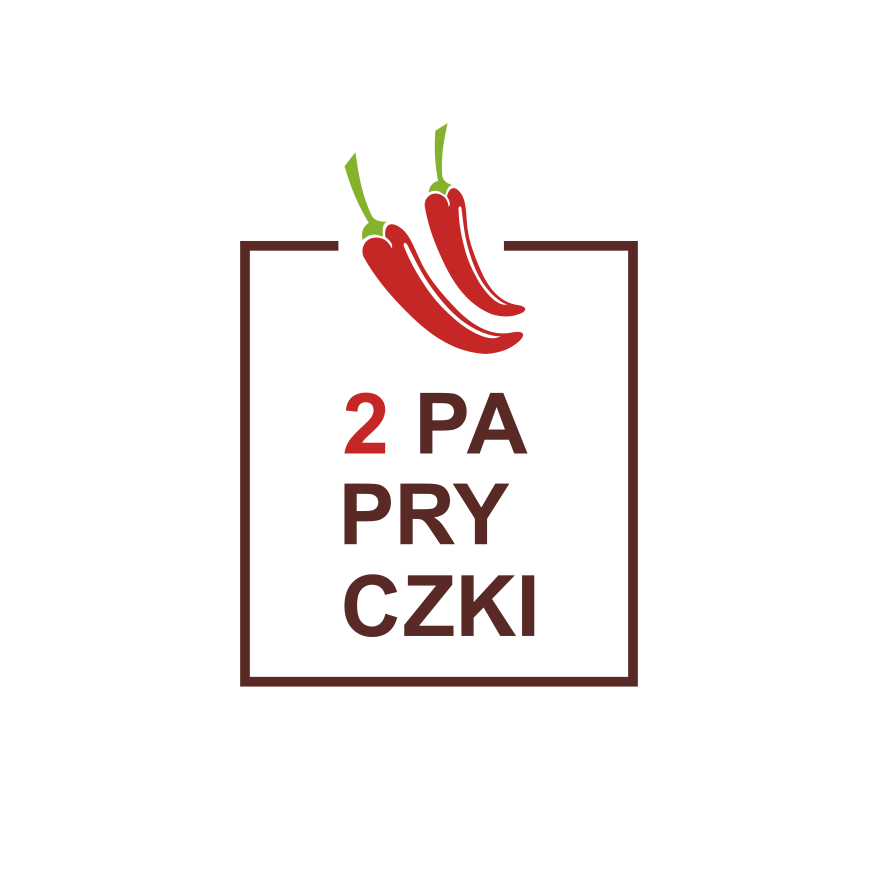 